 10000 Zagreb, Mihanovićeva 12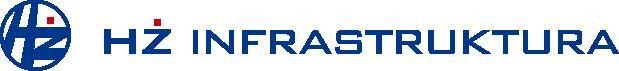 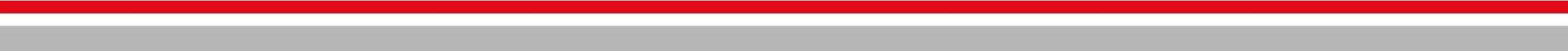 Objavljuje dana 1. srpnja 2019. godine  N  A  T  J  E Č  A  J za zapošljavanje radnika na neodređeno vrijeme   SEKTOR ZA PROMET1. TehnologPodručna radna jedinica prometa Jug, mjesto rada: Knin – 1 izvršiteljUvjeti:VSS/VŠS prometna struka1 godina radnog iskustvaželjeznički stručni ispitNapomena: Prijave mogu podnijeti kandidati koji nemaju položen željeznički stručni ispit te ukoliko budu odabrani isti će biti dužni položiti u propisanom roku, sukladno Programu stručnog uvođenja u posao novozaposlenih radnika s radnim iskustvom u stečenom zvanju i stručnoj spremi.Na natječaj se mogu prijaviti osobe oba spola. Radni odnos radnika zasniva se na neodređeno vrijeme s probnim radom od 6 mjeseci. Nepotpune i nepravovremene molbe se neće razmatrati. Dostavljena dokumentacija neće se vraćati kandidatima. Rezultati natječaja bit će objavljeni na mrežnoj stranici HŽ Infrastrukture d.o.o.Između prijavljenih kandidata provest će se selekcijski odabir prema uvjetima radnog mjesta te selekcijski intervju. Osobe koje prema posebnim propisima ostvaruju pravo prednosti, moraju se u prijavi pozvati na to pravo, odnosno uz prijavu priložiti svu potrebnu dokumentaciju prema posebnom zakonu. Kandidat koji se poziva na pravo prednosti prilikom zapošljavanja u skladu s člankom 102. Zakona o hrvatskim braniteljima iz Domovinskog rata i članovima njihovih obitelji (Narodne novine br. 121/17) uz prijavu na javni natječaj dužan je, osim dokaza o ispunjavanju traženih uvjeta, priložiti i dokaze o ostvarivanju prava prednosti prilikom zapošljavanja iz članka 103. Zakona o hrvatskim braniteljima iz Domovinskog rata i članovima njihovih obitelji, navedenim na stranicama Ministarstva hrvatskih branitelja https://branitelji.gov.hr/zaposljavanje-843/843 . Kandidati koji se prijavljuju na natječaj dužni su dostaviti: zamolbu i životopis domovnicu- preslikadokaz o stručnoj spremi i struci – preslika svjedodžbedokaz o radnom iskustvu - preslike ugovora o radu za sva radna mjesta na kojima je kandidat radio s opisom poslova radnih mjesta na kojima je radio ili potvrde poslodavca o vrsti poslova koje je obavljao i trajanju radnog odnosa –  iz kojih je razvidno radno iskustvo na poslovima istog stupnja i smjera tražene stručne spreme i strukeelektronički zapis o podacima evidentiranim u bazi HZMO-a (ERPS)- ne stariji od mjesec dananeovjerenu presliku uvjerenja nadležnog suda da se protiv podnositelja prijave ne vodi kazneni postupak, ne stariju od 6 mjeseci presliku uvjerenja o položenom stručnom ispitu Prijave s dokazima o ispunjavanju uvjeta predaju se u roku od 8 dana od dana objave natječaja na mrežnoj stranici HŽ Infrastrukture d.o.o., isključivo u pisanom obliku, osobno ili preporučenom poštom na adresu: HŽ Infrastruktura d.o.o.Sektor za upravljanje ljudskim potencijalima za natječaj za zapošljavanje na radno mjesto: (Sektor za promet/navesti radno mjesto i mjesto rada za koje se podnosi molba) Mihanovićeva 12 10000 Zagreb Tijekom natječaja HŽ Infrastruktura d.o.o.  će obrađivati osobne podatke kandidata dostavljene u prijavi, sukladno standardima Uredbe (EU) 2016/679 Europskog parlamenta i Vijeća od 27. travnja 2016. o zaštiti pojedinaca u vezi s obradom osobnih podataka i o slobodnom kretanju takvih podataka te o stavljanju izvan snage Direktive 95/46/EZ. Osobni podaci kandidata obrađuju se u svrhu provedbe ovog natječaja, temeljem legitimnog interesa HŽ Infrastrukture d.o.o. da kroz selekcijski proces izabere najprikladnije kandidate.Osobni podaci će biti zaštićeni od neovlaštenog pristupa i neće biti dostupni trećim osobama. Po završetku natječajnog postupka, osobni podaci kandidata bit će izbrisani iz naših strukturiranih zbirki podataka HŽ Infrastrukture d.o.o. Voditelj obrade osobnih podataka u ovom natječaju je HŽ Infrastruktura d.o.o., Mihanovićeva 12, Zagreb.Ako kandidati imaju  upit ili primjedbu vezanu uz način na koji se njihovi  osobni podaci obrađuju mogu ga uputiti službeniku za zaštitu osobnih podataka, na adresu elektroničke pošte: dpo@hzinfra.hr ili dopisom na adresu društva sa naznakom: „za Službenika za zaštitu osobnih podataka“. Na isti način može se i zatražiti pristup, ispravak ili brisanje osobnih podataka.Kandidati imaju pravo uložiti prigovor Agenciji za zaštitu osobnih podataka ako smatraju da društvo ne obrađuje njihove  osobne podatke u skladu s odredbama Uredbe (EU) 2016/679 Europskog parlamenta i Vijeća od 27. travnja 2016. o zaštiti pojedinaca u vezi s obradom osobnih podataka i o slobodnom kretanju takvih podataka te o stavljanju izvan snage Direktive 95/46/EZ (Opća uredba o zaštiti podataka) 	 	 